ПЛАН МЕРОПРИТЯТИЙпо направлению «Развитие системы оценки качества подготовки обучающихся»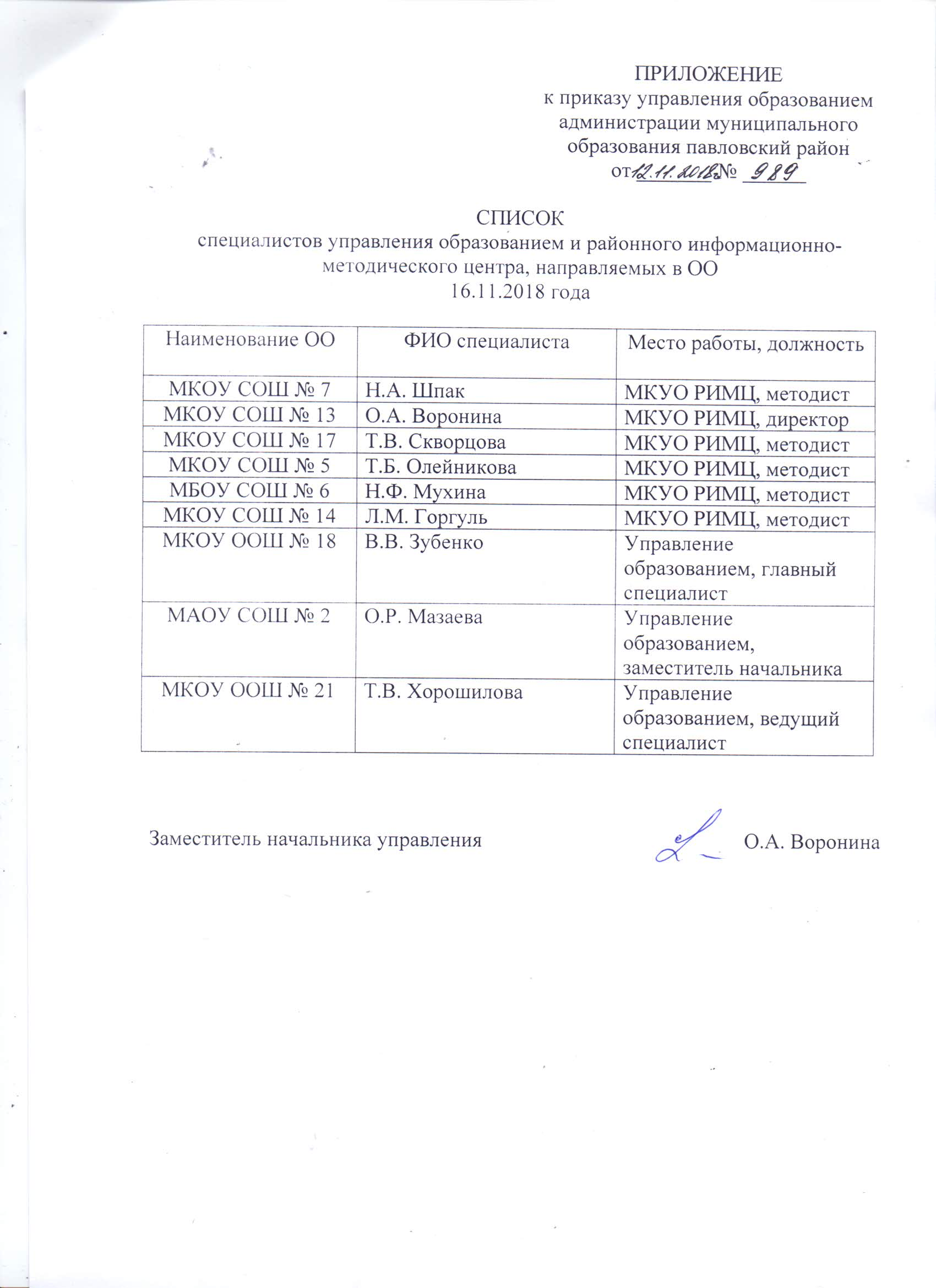 Заместитель начальника управления                                                                                                                      О.А. ВоронинаПЛАН МЕРОПРИТЯТИЙпо направлению «Система работы со школами с низкими образовательными результатами и школами, функционирующими в неблагоприятных социальных условиях»Заместитель начальника управления                                                                                                                      О.А. ВоронинаПЛАН МЕРОПРИТЯТИЙпо направлению «Совершенствование системы выявления, поддержки и развития способностей и талантов у детей и молодежи»Заместитель начальника управления                                                                                                                      О.А. ВоронинаПЛАН МЕРОПРИТЯТИЙпо направлению «Организация системы работы по самоопределению и профессиональной ориентации»Заместитель начальника управления                                                                                                                      О.А. ВоронинаПЛАН МЕРОПРИТЯТИЙпо направлению «Развитие системы объективности процедур оценки качества образования и олимпиад школьников»Заместитель начальника управления                                                                                                                      О.А. ВоронинаПЛАН МЕРОПРИТЯТИЙпо направлению «Мониторинг эффективности деятельности руководителей всех образовательных организаций Павловского района»Заместитель начальника управления                                                                                                                      О.А. ВоронинаПЛАН МЕРОПРИТЯТИЙпо направлению «Мониторинг качества дополнительного профессионального образования педагогических работников»Заместитель начальника управления                                                                                                                      О.А. ВоронинаПЛАН МЕРОПРИТЯТИЙпо направлению «Совершенствование системы методической работы»Заместитель начальника управления                                                                                                                      О.А. ВоронинаПЛАН МЕРОПРИТЯТИЙпо направлению «Развитие системы организации воспитания и социализации обучающихся»Заместитель начальника управления                                                                                                                      О.А. ВоронинаПЛАН МЕРОПРИТЯТИЙпо направлению «Система мониторинга качества дошкольного образования»Заместитель начальника управления                                                                                                                      О.А. ВоронинаПРИЛОЖЕНИЕ № 1к Положению о муниципальной системе оценки качества образования
в муниципальном образовании Павловский район№ ппНаименование мероприятияСрок исполненияРезультат Исполнители 1.Участие в региональных процедурах оценки качества образования на основе кластерного подхода, с определением предметных дефицитов обучающихсяПо графику МОНиМП ККПриказ УОО.А. ВоронинаН.В. ЗюзинаРуководители ОО2.Проведение муниципальных оценочных процедур по оценке качества подготовки обучающихся по сертифицированным КИМамВ течение годаПриказ УОО.А. ВоронинаН.В. ЗюзинаРуководители ОО3.Участие ОО в международных сопоставительных исследованиях качества образования и национальных исследованиях качества образования в соответствии с выборкойПо графику МОНиМП ККПриказ УОО.А. ВоронинаН.В. ЗюзинаРуководители ОО4.Участие ОО во Всероссийских проверочных работахМарт-май 2021Приказ УОО.А. ВоронинаН.В. ЗюзинаРуководители ОО5.Проведение анализа результатов оценочных процедур качества образованияВ течение годаСправки Н.В. Зюзина, тьюторы,Руководители ОО6.Проведение мониторинга показателей оценки МОУО:по кадровой обеспеченности образовательных организаций;по кадровой обеспеченности муниципальной системы оценки качества образования;по подготовке базового уровня;-  по учету количества обучающихся начавших и завершивших обучение по образовательным программам среднего общего образования; - по учету количества обучающихся начавших и завершивших обучение по образовательным программа основного общего образования;по учету выпускников 9 класса, не продолживших образование (не получивших аттестат, не продолживших обучение по образовательным программам среднего общего образования, не поступивших в профессиональные образовательные организации и т.п.);по подготовке высокого уровня;по оценке метапредметных результатов;по индивидуализации обучения (использование диагностики для выявления затруднений);по обеспечению преемственности образовательных результатов (диагностика готовности к обучению в школе, диагностика предметных затруднений, читательской грамотности, и т.д.);по организации работы с обучающимися с ОВЗ;по учету обучающихся с особыми образовательными потребностями, продолживших обучение в ПОО или ВО;по иным показателям оценки МОУО по направлениюСентябрь-август Январь Август Июль Июль Сентябрь-ноябрьАвгустАвгуст,ПостоянноАпрель- майАвгуст, сентябрь, постоянноСентябрь, январь, августмониторингиН.В. ЗюзинаО.А. ВоронинаО.А. Воронина,Н.В. ЗюзинаЕ.В. ИзвековаЕ.В. ИзвековаО.А. ВоронинаН.В. ЗюзинаН.В. ЗюзинаН.В. Зюзина, тьюторыН.В. Зюзина,ПМПКО.А. Воронина,ПМПКО.А. Воронина,Руководители ОО7.Разработка адресных рекомендаций по итогам проведенных внешних оценочных процедурВ течение 10 дней после проведения работыАдресные рекомендацииН.В. Зюзина, тьюторы8. Проведение в ОО с целью оказания методической помощи по организации образовательного процессаПо плану УОПриказ УОО.А. Воронина,РИМЦ, тьюторы9.Выработка адресных рекомендаций по итогам выездов в ООВ течение 10 дней после проведения работыАдресные рекомендацииН.В. Зюзина, тьюторы10.Проведение опроса участников образовательных отношений (обучающихся, родителей, педагогов, руководителей ОО) по вопросам качества образованияАвгуст Отчет О.А. ВоронинаРуководители ОО11.Проведение кластерного анализа результатов оценочных процедур по группам ООСентябрь Аналитическая справкаО.А. ВоронинаН.В. Зюзина12.Проведение совещаний с руководителями ОО, заместителями руководителей ОО1 раз в месяц согласно циклограммепротоколО.А. ВоронинаН.В. Зюзина13.Проведение обучающих семинаров для педагогов по вопросам повышения качества образованияЕжемесячно Обучающие материалыН.В. Зюзина, тьюторы14.Участие в вебинарах краевого и федерального уровней по вопросам повышения качества образованияПо плану ИРООбучающие материалыН.В. Зюзина, тьюторы15.Проведение РМО, методических учеб, мастер-классов для педагогов по вопросам повышения качества образования1 раз в месяцМетодические материалыН.В. Зюзина, тьюторы, руководители РМО16.Организация курсовой переподготовки для административных команд школ района по вопросам повышения качества общего образования, ШСОКОАвгуст Материалы мероприятияО.А. Воронина,Руководители ОО17.Разработка обобщенных практических рекомендаций на основе комплексного сопоставительного и кластерного анализа результатов оценочных процедурСентябрь Рекомендации О.А. ВоронинаН.В. Зюзина18.Подготовка управленческих решенийВ течение всего периодаПриказ УОО.А. Воронина19.Анализ эффективности принятых мерДо 1 марта года, следующего за отчетным годомАналитическая справкаО.А. ВоронинаН.В. ЗюзинаПРИЛОЖЕНИЕ № 2к Положению о муниципальной системе оценки качества образования
в муниципальном образовании Павловский район№ ппНаименование мероприятияФормаСроки выполненияОтветственныеНормативно-правовое обеспечение Нормативно-правовое обеспечение Нормативно-правовое обеспечение Нормативно-правовое обеспечение Нормативно-правовое обеспечение 1Разработка и утверждение Дорожной карты по поддержке школ с низкими образовательными результатами и/ или функционирующими в неблагоприятных социальных условиях в муниципальном образовании Павловский районДорожная картаЯнварь О.А. Воронина2Разработка и утверждение Положения о муниципальной системе работы со ШНОР/ШССУПриказДекабрьО.А. Воронина3Издание приказа о создании муниципального сообщества тьюторовПриказДекабрьО.А. ВоронинаН.В. Зюзина4Издание приказа об организации тьюторского консультационного пунктаПриказДекабрь О.А. ВоронинаН.В. Зюзина5Утверждение Положения, программы и плана работы муниципальной Школы кадрового управленческого резерваПриказФевраль О.А. ВоронинаН.В. Зюзина6Разработка и утверждение программы работы сообщества тьюторов со ШНОР/ШССУПриказФевраль О.А. ВоронинаН.В. Зюзина7Разработка и утверждение положения и программы и плана работы муниципального наставнического центраПриказФевраль О.А. ВоронинаН.В. Зюзина8Утверждение плана работы муниципального сообщества тьюторовПриказ Февраль О.А. ВоронинаН.В. Зюзина9Внесение изменений с Положение об оплате труда и стимулирующих выплатах руководителей ООПоложение (решение Совета руководителей)Февраль Т.В. ЧекинаН.В. ЧубМ.С. Путилова10Внесение изменений в Положение об аттестации руководителей ООПриказ УОФевраль Т.В. ЧекинаО.А. ВоронинаТ.В. Скворцова11Утверждение плана-графика мероприятий муниципальной системы оценки качества образованияПриказ Декабрь О.А. ВоронинаМ.С. Путилова12Внесение изменений в должностные инструкции специалистов УО в части обеспечения реализации МСОКОДолжностные инструкцииДекабрь Т.В. ЧекинаО.А. Воронина13Разработка и утверждение Положения о сетевом сообществе в муниципальном образовании Павловский районПриказДекабрь О.А. ВоронинаН.В. Зюзина14Утверждение Положения о мониторинге учебных достижений и качества образовательного процесса в муниципальном образовании Павловский районПриказДекабрь О.А. ВоронинаН.В. Зюзина15Утверждение Положения о комплексном мониторинге показателей по реализации направления «Поддержка ШНОР/ШССУ»Приказ УОФевраль Т.В. ЧекинаО.А. Воронина16Согласование социального паспорта школыСоциальный паспортЯнварь О.А. ВоронинаН.В. ЗюзинаРуководители ОО17Согласование программы перехода образовательной организации в режим эффективного функционирования и развития Программа Февраль Т.В. Чекина18Назначение кураторов ШНОР/ШССУ, тьюторов, наставниковПриказ Декабрь О.А. ВоронинаН.В. ЗюзинаМетодическое сопровождениеМетодическое сопровождениеМетодическое сопровождениеМетодическое сопровождениеМетодическое сопровождение1Методическое сопровождение работы тьюторского сообществаПриказФевраль Н.В. Зюзина2Методическое сопровождение работы муниципального наставнического центраПриказФевраль Н.В. Зюзина3Проведение тематических семинаров/вебинаров для педагогов, в том числе и по преодолению проблем в соответствии с рисковым профилем ОО Семинар/вебинарыежемесячноН.В. Зюзина4Организация и проведение стажировок для руководящих педагогических работников ШНОР/ШССУСтажировки 1 раз в полугодиеН.В. Зюзина5Совещание для руководителей ОО «Система объективности процедур оценки качества образования и олимпиад школьников»Приказ Декабрь О.А. ВоронинаН.В. Зюзина6Проведение круглого стола по обмену опытом (ШНОР/ШССУ), в том числе и по преодолению проблем в соответствии с рисковым профилем ООПриказАпрель О.А. ВоронинаН.В. Зюзина7Организация и проведение конкурсов для педагогов на муниципальном уровнеКонкурсы 1 раз в полугодиеН.В. Зюзина8Организация и проведение мастер-классов по управлению образовательной организациейМастер-классы1 раз в четвертьН.В. Зюзина9Создание и ведение базы данных управленческих команд и педагоговБаза данныхВ течение годаН.В. Зюзина10Подготовка и издание материалов о работе ШНОР/ШССУ Печатные материалыПо плануН.В. Зюзина11Подготовка персонифицированного плана восполнения профессиональных дефицитов учителей-предметниковПлан Январь Н.В. Зюзина12Методические выезды в ОО (ежемесячно по плану)Приказ Февраль О.А. ВоронинаН.В. Зюзина13Семинар-совещание «Итоги реализации мероприятий по повышению качества образовательных результатов в ШНОР/ШССУ в 2020-2021 учебном году»ПриказАвгустО.А. ВоронинаН.В. Зюзина14Координация работы сетевых сообществПлан В течение годаО.А. ВоронинаН.В. Зюзина15Организация работы тьюторских консультационных пунктов для учителей-предметников и обучающихсяПлан В течение годаО.А. ВоронинаН.В. Зюзина16Аудит учета в КТП выявленных образовательных недостатковАудит 1 раз в месяцН.В. Зюзина17Формирование социального паспорта школ, функционирующих в неблагоприятных социальных условиях, школ «зоны риска»Паспорт ООМарт18Разработка методов корректировки затруднений при принятии эффективных управленческих решений, позволяющих повышать качество образования и сокращать отставание наименее благополучных групп учащихсяМетодические рекомендацииАвгуст 19Проведение мониторинга показателей оценки МОУО:по выявлению динамики образовательных результатов в школах с низкими результатами обучения и/или школах, функционирующими в неблагоприятных социальных условиях;по учету посещаемости уроков обучающимися школ с низкими результатами обучения и/или школ, функционирующих в неблагоприятных социальных условиях; по учету работы с детьми «групп риска» в школах с низкими результатами обучения и/или школах, функционирующими в неблагоприятных социальных условиях;по оценке предметных компетенций педагогических работников, в школах с низкими результатами обучения и/или школах, функционирующих в неблагоприятных социальных условиях;по оказанию методической помощи школам с низкими результатами обучения и/или школам, функционирующим в неблагоприятных социальных условияхМониторинг Январь, августЕжемесячно Ежемесячно МартЕжемесячно О.А. ВоронинаН.В. ЗюзинаРуководители ООЭффективность реализации Эффективность реализации Эффективность реализации Эффективность реализации Эффективность реализации 1Эффективность работы тьюторского консультационного центраМониторинг АвгустН.В. Зюзина2Эффективность работы муниципального наставнического центраМониторинг Август Н.В. Зюзина3Эффективность реализации персонифицированных планов восполнения профессиональных дефицитов педагоговМониторинг Август Н.В. Зюзина4Мониторинг качества общего образования в ШНОР/ШССУ (по итогам промежуточной аттестации, итогов ГИА, ВПР)Мониторинг Август Н.В. Зюзина5Мониторинг выполнения программ перехода ОО в режим эффективного функционирования и развития в муниципальном образовании Павловский районМониторинг По отдельному графикуН.В. Зюзина6Проведение комплексного анализа результатов процедур оценки качества образования на основе кластерного подходаКомплексный анализАвгуст Н.В. Зюзина7Справка о прохождении курсовой переподготовки руководящих и педагогических кадровСправка  Август Н.В. Зюзина8Мониторинг «Управленческая деятельность администрации ОО по повышению качества образования в части организации индивидуального сопровождения учащихся, испытывающих трудности в обучении и оставленных на повторное обучение»Мониторинг Август О.А. Воронина9Мониторинг организации в ОО методического сопровождения деятельности педагогов по обеспечению качества образованияМониторингАвгуст Н.В. Зюзина10Мониторинг профессиональных дефицитов педагогов на основе анализа образовательных результатов обучающихсяМониторингАвгуст Н.В. Зюзина11Анализ условий ОО для работы с одаренными детьми (наличие нормативных документов, программ, плана работы, индивидуальных образовательных маршрутов детей)Анализ Август Н.В. Зюзина12Анализ эффективности сетевого сотрудничества между школами с низкими образовательными результатами и школами, показывающими стабильно высокие результатыАнализ Август Н.В. Зюзина13Проведение Часа контроля с административными командамиПриказ Январь-декабрь Т.В. ЧекинаО.А. Воронина14Проведение выездного Дня куратора ООПлан УОЕжемесячно Т.В. ЧекинаО.А. Воронина15Проведение совещаний с административными командами школ (выездные)Совещания протоколыЕжемесячно Т.В. ЧекинаО.А. Воронина16Аудит соответствия ситуации в ОО по данным карточек самоанализаАудит Ежеквартально О.А. ВоронинаН.В. Зюзина17Проведение информационно-методических семинаров для управленческих команд ОО «Пути снижения образовательных дефицитов» в ШНОР/ШССУСеминары 1 раз в месяцО.А. ВоронинаН.В. Зюзина18Эффективность реализации адресных программ повышения качества обучения в ШНОР/ШССУСправка Декабрь О.А. ВоронинаН.В. Зюзина18Разработка адресных методических рекомендаций по результатам проведенных мониторинговАдресные рекомендацииВ течение 10 дней после проведенного мероприятияО.А. ВоронинаН.В. Зюзина19Подготовка управленческих решений по направлениюПриказДекабрь О.А. ВоронинаН.В. Зюзина20Анализ эффективности принятых мерСправка Март О.А. ВоронинаН.В. ЗюзинаПРИЛОЖЕНИЕ № 3к Положению о муниципальной системе оценки качества образования
в муниципальном образовании Павловский район№ ппНаименование мероприятияСрок исполненияРезультат Исполнители 1.Разработка нормативных документов по вопросам организации и проведения школьного и муниципального этапов всероссийской олимпиады школьников в соответствии с полномочиями управления образованияФевраль Приказ, ПоложениеН.В. Зюзина2.Анализ состояния работы по выявлению сопровождению одаренных детей в Павловском районеФевраль Справка Н.В. Зюзина3.Реализация программ/проектов/мероприятий, направленных на повышение доли участников конкурсов всех уровней, входящих в перечень значимых мероприятий по выявлению, поддержке и развитию способностей и талантов у детей и молодежиВ течение годаПриказы Н.В. ЗюзинаРуководители ОО4.Реализация совместных проектов/планов/программ с учреждениями профессионального образования (ПОО, ВО)В течение годаПриказы Н.В. ЗюзинаРуководители ОО5.Реализация мероприятий, направленных на поддержку участия обучающихся в конкурсах, соревнованиях и т.п.В течение годаПриказы Н.В. ЗюзинаРуководители ОО6.Проведение совещания с руководителями методических объединений по вопросам обеспечения единого подхода к оцениванию результатов школьного этапа всероссийской олимпиады школьниковДекабрь Протокол О.А. ВоронинаН.В. Зюзина7.Реализация программ/проектов/мероприятий, направленных на поощрение способных детей и талантливой молодежиВ течение годаПриказы Н.В. ЗюзинаРуководители ОО8. Организация чествования победителей и призеров муниципального этапов всероссийской олимпиады школьниковАпрель Положение Н.В. ЗюзинаРуководители ОО9.Формирования банка актуального педагогического опыта по работе с одаренными и талантливыми детьмиАвгуст Банк данныхН.В. ЗюзинаРуководители ОО10.Создание муниципальной базы одаренных и талантливых детейАвгуст Банк данныхН.В. ЗюзинаРуководители ОО11.Проведение мониторинга показателей оценки МОУО:- по выявлению способностей и талантов у детей и молодежи;- по поддержке способностей и талантов у детей и молодежи;- по развитию способностей и талантов у детей и молодежи;- по поступлению способных и талантливых детей и молодежи в учреждения СПО и ВПО;по учету участников школьного и муниципального этапов ВСОШ;по учету иных формы развития образовательных (предметных, учебных) достижений школьников (за исключением ВСОШ);по охвату обучающихся дополнительным образованием;по учету обучающихся - участников региональных и всероссийских конкурсов (входящих в перечень значимых мероприятий по выявлению, поддержке и развитию способностей и талантов у детей и молодежи);по осуществлению межмуниципального, сетевого взаимодействия по вопросу выявления, поддержки и развития способностей и талантов у детей и молодежи; по учету педагогических работников, прошедших специализированную подготовку по направлению «Выявление, поддержка и развитие способностей и талантов у детей и молодежи»;по осуществлению психолого-педагогического сопровождения способных детей и талантливой молодежи;по иным показателям оценки МОУО по направлению.Август -ноябрь Мониторинги Н.В. ЗюзинаРуководители ОО12.Подготовка адресных рекомендаций по итогам проведенных мониторинговНоябрь РекомендацииН.В. Зюзина13.Организация обучения детей по дополнительным образовательным программам инженерно-технической, агротехнологической направленностейАвгуст Приказ Н.В. Зюзина14.Проведение профильных смен Каникулы Н.В. Зюзина15.Проведение мероприятий для родителей (законных представителей) обучающихся по вопросам выявления, поддержки и развития способностей и талантов у детей 1 раз в квартал Рекомендации Н.В. Зюзина16.Осуществление межведомственного взаимодействия по вопросам выявления, поддержки и развития способностей и талантов у детей и молодежи в формате семинаров, конференций, мастер-классов, др.Материалы Н.В. Зюзина17.Подготовка управленческих решенийПриказы Н.В. Зюзина18.Анализ эффективности принятых мерСправка Н.В. ЗюзинаПРИЛОЖЕНИЕ № 4к Положению о муниципальной системе оценки качества образования
в муниципальном образовании Павловский район№ ппНаименование мероприятияСрок исполненияРезультат Исполнители 1.Проведение мероприятий для родителей (законных представителей) по вопросам профессиональной ориентации обучающихся1 раз в полугодиерекомендацииЕ.В. Извекова2.Взаимодействие с учреждениями профессионального образования (ПОО, ВО) в целях определения востребованных профилей обучения в 10-11 классах.В течение годаВыезды в СПО, ВПО, онлайн-конференцииЕ.В. ИзвековаРуководители ОО3.Проведение профориентационных мероприятий совместно с учреждениями/предприятиями/общественными организациями, ОО, центрами профориентационной работы, практической подготовки. Заключение договоров сотрудничества (социальное партнерство).В течение годаприказы, договорыЕ.В. ИзвековаРуководители ОО4.Проведение мероприятий, направленных на профессиональную ориентацию обучающихся с ограниченными возможностями здоровья, направленных на популяризацию конкурсного движения профмастерства (в том числе среди лиц с ОВЗ)В течение годаПлан, приказы Е.В. Извекова,ПМПКРуководители ОО5.Проведение мониторинга показателей оценки МОУО:по взаимодействию с учреждениями/предприятиями;- по учету обучающихся, получающих дополнительное образование в кружках (секциях) профильной или предпрофильной направленности;по учету обучающихся, изучающих учебные предметы на углубленном уровне/по профилю;по учету обучающихся, охваченных профориентационной диагностикой;по учету выпускников 11 класса, успешно преодолевшим порог ЕГЭ по трем и более предметам, необходимым для поступления ВУЗы;по учету числа экзаменов в форме ЕГЭ, сдаваемых отдельными выпускниками, результаты которых могут быть ими использованы для поступления в ВУЗы;по учету обучающихся, выбравших предметы, соответствующие профилю обучения для сдачи ГИА-11;по учету выпускников 9 классов, выбравших продолжение образования в ПОО и проходивших ГИА по предметам, близким к профилю специальности ПОО, выбранной для продолжения образования;по учету обучающихся, поступивших в ПОО и ВО по профилю обучения;по учету обучающихся, участвующих в конкурсах профессионального мастерстваАвгуст  Мониторинги Е.В. ИзвековаО.А. ВоронинаЕ.В. ИзвековаО.А. ВоронинаО.А. ВоронинаО.А. ВоронинаЕ.В. ИзвековаО.А. ВоронинаЕ.В. Извекова6.Планирование работы РМО по вопросам профессиональной ориентации и самоопределения обучающихсяАвгуст План работыН.В. ЗюзинаРуководители РМО7.Проведение вебинаров, семинаров для ОО, направленных на формирование у обучающихся позитивного отношения к профессионально-трудовой деятельности1 раз в месяцМетодические материалыЕ.В. Извекова8. Проведение психолого-педагогической диагностики способностей и компетенций обучающихся, необходимых для продолжения образования и выбора профессии, выработка адресных рекомендацийНоябрь Справка Е.В. ИзвековаПМПК9.Участие обучающихся в проекте «Билет в будущее»По плануПриказ Е.В. ИзвековаРуководители ОО10.Участие обучающихся в открытых онлайн-уроках «Проектория»По плануПриказ Е.В. ИзвековаРуководители ОО11.Подготовка управленческих решенийДекабрь Приказ Е.В. Извекова12.Анализ эффективности принятых мерФевраль Справка Е.В. ИзвековаПРИЛОЖЕНИЕ № 5к Положению о муниципальной системе оценки качества образования
в муниципальном образовании Павловский район№ ппНаименование мероприятияСрок исполненияРезультат Исполнители 1.Участие в региональных мероприятиях (совещания, семинары, вебинары, информационно - методические дни, дискуссионные площадки, круглые столы и др.)По плану МОНиМП ККРешения, методические материалыО.А. ВоронинаН.В. Зюзина2.Обеспечение общественного наблюдения на процедурах оценки качества образования (ВПР, ИС(И) -11, ИС -9, ОГЭ, ГВЭ -9) с соблюдением требований к общественным наблюдателям, привлечение квалифицированных специалистов на всех этапах процедуры (проведение инструктажей и учеб с организаторами, техническими специалистами, экспертами)Декабрь-сентябрьАкты ОНО.А. ВоронинаЕ.В. Извекова3.Работа с ОО с необъективными результатами оценочной процедуры через анализ результатов процедурПостоянно Справки О.А. ВоронинаН.В. Зюзина4.Профилактическая работы с выявленными ОО:анализ признаков необъективности,- разработка комплекса мер по устранению причин необъективности.Август, январьСправки О.А. ВоронинаН.В. Зюзина5.Формирование у участников образовательных отношений позитивного отношения к объективной оценке образовательных результатов:- проведение разъяснительной работы с руководителями ОО, педагогами по вопросам повышения объективности оценки образовательных результатов;- экспертиза образовательных программ ОО в части системы оценивания, подготовка рекомендации,- проведение учителями и методическими объединениями аналитической экспертной работы с результатами оценочных процедурПо плану Рекомендации, материалы на сайтах ООО.А. ВоронинаН.В. Зюзина,Руководители ОО6.Проведение мониторинга показателей оценки МОУО:по учету ОО, вошедших в список с признаками необъективности образовательных результатов;по контролю за соблюдением порядка проведения процедур оценки качества;по контролю за соблюдением порядка проведения олимпиад школьников;по подготовке педагогических работников по вопросам использования результатов оценочных процедур;по осуществлению общественного/независимого наблюдения при проведении процедур оценки качества и олимпиад школьников;по использованию результатов различных оценочных процедурВ течение годаМониторинги О.А. ВоронинаН.В. Зюзина7.Составление плана комплексных мероприятий по обеспечению объективности оценки образовательных результатов в Павловском районе на учебный год:- обеспечение объективности образовательных результатов по оценочным процедурам;- сопровождение школ с необъективными образовательными результатами;- реализация мер профилактики;- формирование у участников образовательных отношений позитивного отношения к объективной оценке образовательных результатовСентябрь ПланО.А. ВоронинаН.В. Зюзина8. Анализ результатов ГИА, ВПР в соотношении с текущими отметками обучающихсяСентябрь Справки О.А. ВоронинаН.В. Зюзина, тьюторы9.Проведение совещаний с управленческими командами ОО по объективному оцениваниюЕжемесячно Протоколы О.А. ВоронинаН.В. Зюзина10.Проведение совещаний, семинаров, мастер-классов для учителей по данному вопросу Ежемесячно Материалы Н.В. Зюзина, тьюторы, руководители РМО11.Организация и проведение выездов в ОО с целью оказания методической помощи административным командам и педагогам по объективному оцениванию образовательных результатов школьниковПо плану УОПриказ О.А. ВоронинаН.В. Зюзина, тьюторы12.Проведение проверки работ и перепроверки работ ВПР, МР обучающихся на муниципальном уровне (муниципальной комиссией)Сентябрь-майПриказ, протоколыО.А. ВоронинаН.В. Зюзина, тьюторы13.Организация и проведение школьного, муниципального этапа всероссийской олимпиады школьниковоктябрь-декабрь Приказ О.А. ВоронинаН.В. Зюзина, руководители ОО14.Подготовка управленческих решенийДекабрь Приказ О.А. ВоронинаН.В. Зюзина, тьюторы15.Анализ эффективности принятых мерФевраль Справка О.А. ВоронинаН.В. Зюзина, тьюторыПРИЛОЖЕНИЕ № 6к Положению о муниципальной системе оценки качества образования
в муниципальном образовании Павловский район№ ппНаименование мероприятияСрок исполненияРезультат Исполнители 1.Корректировка показателей эффективности деятельности руководителей образовательных организаций с учетом специфики образовательной организацииЯнварь-февраль Решение Совета, критерииМ.С. Путилова2.Организация работы общественного совета в части проведения независимой оценки качества образовательной деятельности ОО, оказывающих социальные услуги в сфере образованияФевраль Протокол М.С. Путилова3.Контроль за выполнением плана мероприятий и учет результатов независимой оценки качества работы ОО, учет результатов выполненных мероприятий при оценке эффективности деятельности руководителейПо плану Справки М.С. Путилова4.Формирование резерва управленческих кадров руководителей образовательных организацийАвгуст Банк данныхМ.С. Путилова5.Анализ потребности педагогических работников в курсах повышения квалификацииАвгуст Справка Н.В. Зюзина6.Организация участия руководителей ОО в курсах повышения квалификацииВ течение годаИнформация Н.В. Зюзина7.Проведение мониторинга показателей оценки МОУО:по учету административно-управленческих работников, обладающих требуемым качеством профессиональной подготовки по оценке качества управленческой деятельности, в ОО;по учету административно-управленческих работников, добровольно прошедших процедуру выявления профессиональных дефицитов;по учету молодых специалистов - учителей;по учету нагрузки педагогических работников;по учету педагогической нагрузки административных работников;по методической поддержке и сопровождению педагогов;по прохождению внешнего добровольного аудита (оценки) ОО;по базовой подготовке обучающихся;по подготовке обучающихся высокого уровня;по формированию резерва управленческих кадров;по условиям осуществления образовательной деятельности;по организации профессиональной ориентации и дополнительного образования;по организации получения образования у обучающихся с ОВЗ;по иным показателям оценки МОУО по направлению.По графикуМониторинги Н.В. ЗюзинаО.А. Воронина8. Корректировка Положения по оценке результатов деятельности руководителей ОО Павловского районаФевраль Приказ, ПоложениеМ.С. Путилова9.Разработка Положения о школе кадрового резерваФевраль Приказ, ПоложениеМ.С. Путилова10.Проведение мониторинга эффективности деятельности руководителей ОО2 раза в годМониторинг М.С. Путилова11.Разработка и реализация адресных программ повышения квалификации руководителей ООПо итогам мониторингаПрограммы Н.В. Зюзина12.Проведение муниципального этапа краевого конкурса «Директор школы Кубани»По приказу МОНиМП ККПриказ Н.В. Зюзина13.Организация сетевого взаимодействия для руководителей ООВ течение годаПлан Н.В. Зюзина14.Подготовка управленческих решенийДекабрь Приказ О.А. ВоронинаН.В. Зюзина, тьюторы15.Анализ эффективности принятых мерФевраль Справка О.А. ВоронинаН.В. Зюзина, тьюторыПРИЛОЖЕНИЕ № 7к Положению о муниципальной системе оценки качества образования
в муниципальном образовании Павловский район№ ппНаименование мероприятияСрок исполненияРезультат Исполнители 1.Создание условий для выстраивания системы повышения квалификации педагоговВ течение годаПриказН.В. Зюзина2.Создание условий для организации диагностики профессиональных компетенций педагогов. Выявление круга проблем через аналитическую информацию по итогам независимых оценочных процедур на основе данных муниципальных предметных комиссий.В течение годаПриказН.В. Зюзина3.Оказание помощи в сопровождении педагогов и ОО в межаттестационный периодВ течение годаПриказН.В. Зюзина4.Проведение мониторинга показателей оценки МОУО:по организации диагностики профессиональных дефицитов педагогов;по организации диагностики профессионального выгорания педагогов;по участию в конкурсах профессионального мастерства;по иным показателям оценки МОУО по направлению.Август ПриказН.В. Зюзина5.Организация и проведение мероприятий, направленных повышение мотивации педагогических работников по обновлению профессиональных знаний, умений и навыков и использование передовых педагогических практикВ течение годаПриказН.В. Зюзина6.Организация межмуниципальных мероприятий по обмену опытом и лучшими педагогическими практикамиВ течение годаПриказН.В. Зюзина7.Подготовка управленческих решенийДекабрь Приказ Н.В. Зюзина8.Анализ эффективности принятых мерФевраль Справка Н.В. Зюзина ПРИЛОЖЕНИЕ № 8к Положению о муниципальной системе оценки качества образования
в муниципальном образовании Павловский район№ ппНаименование мероприятияСрок исполненияРезультат Исполнители 1.Корректировка нормативных и распорядительных документов по:- поддержке молодых педагогов и развития наставничества;- системе методического сопровождения образовательной деятельности в ОО Павловского района;- РМО;- ШМОфевральПриказ Н.В. Зюзина2.Организация и проведение мероприятий по поддержке школьных методических объединений и профессиональных сообществ педагогических работников ООАвгуст Приказ Н.В. Зюзина3.Организационно-методическое сопровождение непрерывного повышения профессионального мастерства педагогических работниковВ течение годаПриказ Н.В. Зюзина4.Формирование Банка лучших педагогических практикАвгуст Банк данных Н.В. Зюзина5.Создание мобильной муниципальной методической службыАвгуст Приказ Н.В. Зюзина6.Семинары-совещания руководителей муниципальных методических службВ течение годаПлан работыН.В. Зюзина7.Организационно-методическое сопровождение программ/проектов/мероприятий/конкурсовВ течение годаПриказ Н.В. Зюзина8.Проведение мониторинга:- результативности методической работы;- эффективность деятельности наставниковПо плану ИРОмониторингН.В. Зюзина9.Утверждение плана работы РМО на учебный годАвгуст Приказ Н.В. Зюзина10.Проведение научно-методических семинаров для руководителей РМО с приглашением специалистов ИРОВ течение годаПриказ Н.В. Зюзина11.Поддержка молодых педагоговВ течение годаПриказ Н.В. Зюзина12.Подготовка управленческих решенийДекабрь Приказ Н.В. Зюзина13.Анализ эффективности принятых мерФевраль Справка Н.В. Зюзина ПРИЛОЖЕНИЕ № 9к Положению о муниципальной системе оценки качества образования
в муниципальном образовании Павловский район№ ппНаименование мероприятияСрок исполненияРезультат Исполнители 1.Разработка нормативных документов в части реализации полномочий по организации воспитания и социализации обучающихсяАвгуст Приказ С.В. Волокитина2.Проведение мероприятий по профилактике девиантного поведения обучающихсяВ течение годаПлан мероприятийС.В. Волокитина3.Проведение мероприятий по профилактике безнадзорности и правонарушений несовершеннолетних обучающихсяВ течение годаПлан мероприятийС.В. Волокитина4.Контроль состояния системы воспитательной работы в ООВ течение годаПриказ С.В. Волокитина5.Совещания с руководителями ОО по вопросам организации воспитательной работы в школеЕжемесячно Приказ С.В. Волокитина6.Проведение мероприятий по организации каникулярного отдыха детейКаникулы ПриказС.В. Волокитина7.Разработка положения о мониторинге эффективности организации воспитания и социализации обучающихся:- по подготовке кадров по приоритетным направлениям воспитания и социализации обучающихся;- по реализации программ (проектов), направленных на воспитание и социализацию обучающихся;- по развитию волонтерства среди обучающихся;- по профилактике безнадзорности и правонарушений среди несовершеннолетних обучающихсяФевраль ПриказС.В. Волокитина8.Развитие межведомственного сотрудничества по вопросам воспитания и социализации обучающихсяВ течение годаПлан мероприятийС.В. Волокитина9.Организация и проведение мероприятий, направленных на популяризацию лучшего педагогического опыта воспитательной работыВ течение годаПлан мероприятийН.В. Зюзина10.Подготовка управленческих решенийДекабрь Приказ С.В. Волокитина11.Анализ эффективности принятых мерФевраль Справка С.В. ВолокитинаПРИЛОЖЕНИЕ № 10к Положению о муниципальной системе оценки качества образования
в муниципальном образовании Павловский район№ ппНаименование мероприятияСрок исполненияРезультат Исполнители 1.Разработка нормативных документов в части реализации полномочий по данному направлениюФевраль Приказ Е.Ю. Матвиенко2.Проведение мероприятий, направленных на повышение качества образовательных программ дошкольного образованияВ течение годаПлан мероприятийЕ.Ю. Матвиенко3.Проведение мероприятий, направленных на профессиональное развитие педагогических работников В течение годаПлан мероприятийЕ.Ю. Матвиенко4.Проведение мероприятий, направленных на повышение качества образовательных условий в дошкольных образовательных организацияхВ течение годаПлан мероприятийЕ.Ю. Матвиенко5.Проведение мероприятий, направленных на повышение качества дошкольного образования для детей с ОВЗВ течение годаПлан мероприятийЕ.Ю. Матвиенко6.Проведение мероприятий, направленных на развитие механизмов управления качеством дошкольного образованияВ течение годаПлан мероприятийЕ.Ю. Матвиенко7.Проведение мониторинга показателей оценки МОУО:- оценке качества реализуемых программ дошкольного образования;- оценке качества образовательных условий в дошкольных образовательных учреждениях (кадровые условия, развивающая предметно-пространственная среда, психолого-педагогические условия);- оценке качества взаимодействия с семьей (участие семьи в образовательной деятельности, удовлетворенность семьи образовательными услугами, индивидуальная поддержка развития детей в семье);- оценке обеспечения здоровья, безопасности и качеству услуг по присмотру и уходуАвгуст мониторингЕ.Ю. Матвиенко8.Проведение совещаний для руководителей ДОУЕжемесячно План Е.Ю. Матвиенко9.Организация и проведение семинаров, вебинаров, мастер-классов для педагогических работников по данному направлениюВ течение годаПлан мероприятийН.В. Зюзина10.Подготовка управленческих решенийДекабрь Приказ Е.Ю. Матвиенко11.Анализ эффективности принятых мерФевраль Справка Е.Ю. Матвиенко